Europe Direct Informacijski centarSlavonski Brodu suradnji s Tehničkom školom Slavonski BrodStvaranje poticajne okoline za učenje temeljeno na raduProgram30 godina programa Erasmus+Božica Sedlić, Europski dom Slavonski BrodPoželjna zanimanja na tržištu radaGordana Alfeldi,Centar za informiranje i savjetovanje, Hrvatski zavod za zapošljavanjeCjelovit pristup i strukturirana međusektorska suradnja za povišenje zapošljavanja mladih Danijel Župan, Europski dom Slavonski Brod***Primjeri dobre prakseEurokrem- suradnja i mobilnosti Tehničke školeMirjana Onukijević& J. Marković, T. Vidović, V. Lovrić, M. Mijić, Tehnička škola Slavonski BrodLearningplatformTanja Popović, Iva Bodrožić-Selak, Srednja škola Antuna Matije ReljkovićaOvladavanje pismenostima 21.stoljećaBajt Vesna, Lidija Gertsman, Ekonomska škola PožegaHealth is WealthAleksandar Končar, Srednja medicinska škola, Slavonski BrodVOCOSSanja Špehar, Obrtnička škola Požega***Raspravapetak, 27. siječnja 2017., 11:00 – 12:30 amfiteatar Tehničke škole Slavonski Brod, Kumičićeva 55, Slavonski Brod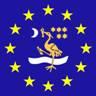 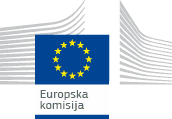 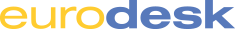 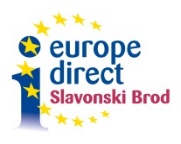 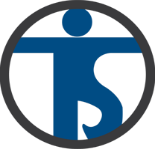 